ПОЛОЖЕНИЕо Совете профилактики правонарушении среднепрофессионального колледжа федерального государственного бюджетного образовательного учреждения высшего образования «Северо-Кавказская государственная академия»Черкесск, 2020Общие положения1.1.  Совет профилактики правонарушений СПК ФГБОУ ВО «СевКавГА» создается и действует на базе среднепрофессионального колледжа федерального бюджетного образовательного учреждения высшего образования Северо-Кавказская государственная академия» (далее-СПК ФГБОУ ВО «СевКавГА», колледж) с целью организации осуществления и контроля над деятельностью образовательного учреждения в сфере профилактики правонарушений обучающихсяСПК ФГБОУ ВО «СевКавГА».		1.2. Совет профилактики правонарушении осуществляет свою деятельность в соответствии с действующим законодательством, правовыми актами ФГБОУ ВО«СевКавГА»,ссылками на следующие документы:             -  Конституция Российской Федерации от 12 декабря 1993 г.;           - Семейный Кодекс Российской Федерации от 29.12.1995г.№223 ФЗ (далее-СК РФ);           - Федеральный закон №120-ФЗ от 24 июля 2007г. «Об основах системы профилактики безнадзорности правонарушений несовершеннолетних»;          - Федеральный закон «Об образовании в Российской Федерации» от 29 декабря 2012 г.№273;          - Порядок организации и осуществления образовательной деятельности по образовательным программам среднего профессионального образования, утвержденным приказом Минобрнауки России от 14.06.2013 №464(ред. от 28.08.2020);Основные задачи и функции Совета профилактики правонарушении		2.1. Основными задачами Совета профилактики правонарушенииСПК ФГБОУ ВО «СевКавГА» является:         -осуществление мер, предусмотренных законодательством Российской Федерации по профилактике правонарушении;         - формирование законопослушного поведения и здорового образа жизни обучающихся СПК ФГБОУ ВО «СевКавГА»;         -обеспечение защиты обучающихсяСПК ФГБОУ ВО «СевКавГА» от физического, психического и иных форм насилия, от всех форм дискриминации, а также от вовлечения в различные виды антиобщественного поведения.		2.2. Совет профилактики правонарушении СПК ФГБОУ ВО «СевКавГА» выполняет следующие функции:		- вносит предложения в план работы СПК ФГБОУ ВО «СевКавГА» по вопросам профилактики правонарушений;		- рассматривает на своих заседаниях персональные дела обучающихся;		- организует и проводит индивидуальную профилактическую работу с обучающимися СПК ФГБОУ ВО «СевКавГА, а также с родителями (законными представителями) в случае неисполнения ими обязанностей по воспитанию, обучению и содержанию детей;2.3.Совет профилактики правонарушении выявляетнарушения Правил внутреннего распорядкаФГБОУ ВО«СевКавГА».2.3.1.Совет профилактики правонарушении выявляет и ставит на внутренний учет СПК ФГБОУ ВО«СевКавГА» следующих студентов: - не посещающих или систематически пропускающих без уважительных причин учебные занятия;- неоднократно нарушивших Правила внутреннего распорядкаФГБОУ ВО«СевКавГА»;- употребляющих наркотические средства или психотропные вещества, либо одурманивающие вещества, алкогольную и спиртосодержащую продукцию;- причисляющих себя к неформальным объединениям и организациям антиобщественной деятельности.2.3.2. Заслушивает классных руководителей учебных групп о состоянии работы по укреплению дисциплины, соблюдениюобучающимися СПК ФГБОУ ВО«СевКавГА»Правил внутреннего распорядкаФГБОУ ВО«СевКавГА».3. Структура и организация работы Совета профилактики правонарушении3.1. Состав и структура Советапрофилактики правонарушении   утверждается приказом директора СПКФГБОУ ВО«СевКавГА».	3.2. Совет профилактики правонарушении организуется в следующем составе:	  -  председатель - директор СПК ФГБОУ ВО«СевКавГА»;	  -заместитель председателя –заместитель директора по воспитательной       работе СПК ФГБОУ ВО«СевКавГА»;	  - секретарь Совета профилактики правонарушении - педагог-организатор СПК ФГБОУ ВО«СевКавГА»;  - члены Совета- заместитель директора по учебной работе СПК ФГБОУ ВО«СевКавГА», заведующие отделениями СПК ФГБОУ ВО«СевКавГА», комендант общежитияФГБОУ ВО«СевКавГА».3.3. В работе могут принимать участие классные руководители учебных групп СПКФГБОУ ВО«СевКавГА», представителиадминистрации ФГБОУ ВО«СевКавГА», медицинские работники, инспектор отдела по делам несовершеннолетних (в качестве приглашенных).3.4. Руководство работой Совета профилактики правонарушении осуществляет председатель Советапрофилактики правонарушении.3.5. Председатель Совета профилактики правонарушении выполняет следующие функции:-планирует и организует работу Советапрофилактики правонарушений;-контролирует ведение протоколов.3.6. Секретарь Совета профилактики правонарушении выполняет следующие функции:- составляет проект повестки заседания, оповещает членов Совета и приглашенных о дате и времени начала очередных и внеочередных заседаний;-  оформляет протоколы заседаний, осуществляет анализ и контроль хода выполнения принимаемых решений;- извещает родителей обучающихся СПК ФГБОУ ВО«СевКавГА»  о постановке на внутренний учет СПК ФГБОУ ВО«СевКавГА» (при необходимости выдается выписка из решения Советапрофилактики правонарушении).	3.7. Решения совета принимаются путем голосования (большинством голосов).	3.8. Ход заседания Совета профилактики правонарушении и принимаемые решения протоколируются секретарём Советапрофилактики правонарушенииСПК ФГБОУ ВО«СевКавГА».4.Содержание и формы работы Совета профилактики правонарушении4.1.Организация консультативно-методической работы с преподавателями по формам и методам воспитательной работы с отдельными студентами СПК ФГБОУ ВО «СевКавГА», их родителями (законными представителями).4.2.Рассмотрение вопроса о состоянии работы по профилактике правонарушений по учебным группам в СПК ФГБОУ ВО«СевКавГА»;4.3.Разрешение конфликтных ситуаций между обучающимисяСПК ФГБОУ ВО «СевКавГА», преподавателями, родителями (законными представителями).4.4.Коррекция педагогических позиций родителей или лиц их заменяющих, уклоняющихся от воспитания детей или отрицательно влияющих на них.4.5. Создание и внедрение системы постоянного взаимодействия с Министерством внутренних дел Карачаево-Черкесской республики, Отделом по делам несовершеннолетних Карачаево-Черкесской республики, органами опеки и попечительства Карачаево-Черкесской республики и другими общественными организациями.4.6. Приглашение специалистов вышеуказанных организаций на заседание Совета профилактики правонарушении, рассмотрение и обсуждение исходящих от них документов и информации по вопросам, выносимым на заседания.5.Права и обязанности Совета профилактики правонарушении5.1.Совет профилактики правонарушений несовершеннолетних обучающихся имеет право:- приглашать должностных лиц, специалистов и родителей для получения от них информации и объяснений по рассматриваемым вопросам;        - ставить перед соответствующими органами вопрос о привлечении к ответственности родителей в случае невыполнения ими должного воспитания и контроля за своими несовершеннолетними детьми;        - выходить с ходатайством о привлечении к дисциплинарной ответственности.5.2.Основаниями постановки на внутренний учет СПК ФГБОУ ВО«СевКавГА» являются следующие документы:- материалы по фактам нарушений Правил внутреннего распорядка ФГБОУ ВО «СевКавГА»;- сведения, поступившие из правоохранительных органов;- материалы, свидетельствующие об антиобщественном поведении студентов СПК ФГБОУ ВО «СевКавГА»;- сведения, предоставляемые классными руководителями учебных групп СПК ФГБОУ ВО «СевКавГА» о пропусках учебных занятии студентами более 12 академических часов за неделю без уважительной причины.5.3. На каждого обучающегося СПК ФГБОУ ВО «СевКавГА», поставленного на внутренний учет, оформляются:-  карточка внутреннего учета;- карточка профилактической работы, где отражается проводимая с таким лицом работа;- представляет информацию родителям(законным представителям) о постановке на внутренний учет обучающегосяСПК ФГБОУ ВО «СевКавГА».       5.4. С внутреннего учета СПК ФГБОУ ВО «СевКавГА» снимаются обучающиеся СПК ФГБОУ ВО «СевКавГА»:- завершившие обучение в СПК ФГБОУ ВО «СевКавГА»;- отчисленные изСПК ФГБОУ ВО «СевКавГА» по различным причинам;- снятые с учета комиссии по делам несовершеннолетних и защите их прав;- не совершившие в течение учебного полугодия поступков, явившихся основанием для постановки на внутренний учет СПК ФГБОУ ВО «СевКавГА».      5.5. Основанием снятия с учета являются следующие документы:- представление классным руководителем СПК ФГБОУ ВО «СевКавГА» в Совет профилактики правонарушении материалов, подтверждающих факт исправления обучающегося, поставленного на учет.6. Порядок проведения заседания Совета профилактики правонарушений		6.1. Заседания Совета профилактики правонарушений в СПК ФГБОУ ВО«СевКавГА» проводятся по мере необходимости (но не реже 1 раза в семестр) и являются правомочными при наличии не менее половины состава.6.2.  В отсутствии председателя Совета его обязанности исполняет заместитель директора по воспитательной работе СПК ФГБОУ «СевКавГА».6.3. Материалы в отношении несовершеннолетнего рассматриваются с обязательным присутствием его и его родителей (законных представителей).7. Заключительные положения7.1. Настоящее Положение о Совете профилактики правонарушений в среднепрофессиональном колледже ФГБОУ ВО «СевКавГА» принимается Ученым советом Академии и утверждается ректором.7.2. Срок действия данного Положения прекращается с момента принятия Ученым советом и утверждения ректором Академии нового Положения.7.3. Все изменения и дополнения в настоящее Положение вносятся по решению Ученого совета Академии и утверждаются приказом ректора.7.4. Во всем, что не урегулировано настоящим Положением, СПК ФГБОУ ВО «СевКавГА» руководствуется действующим законодательством РФ.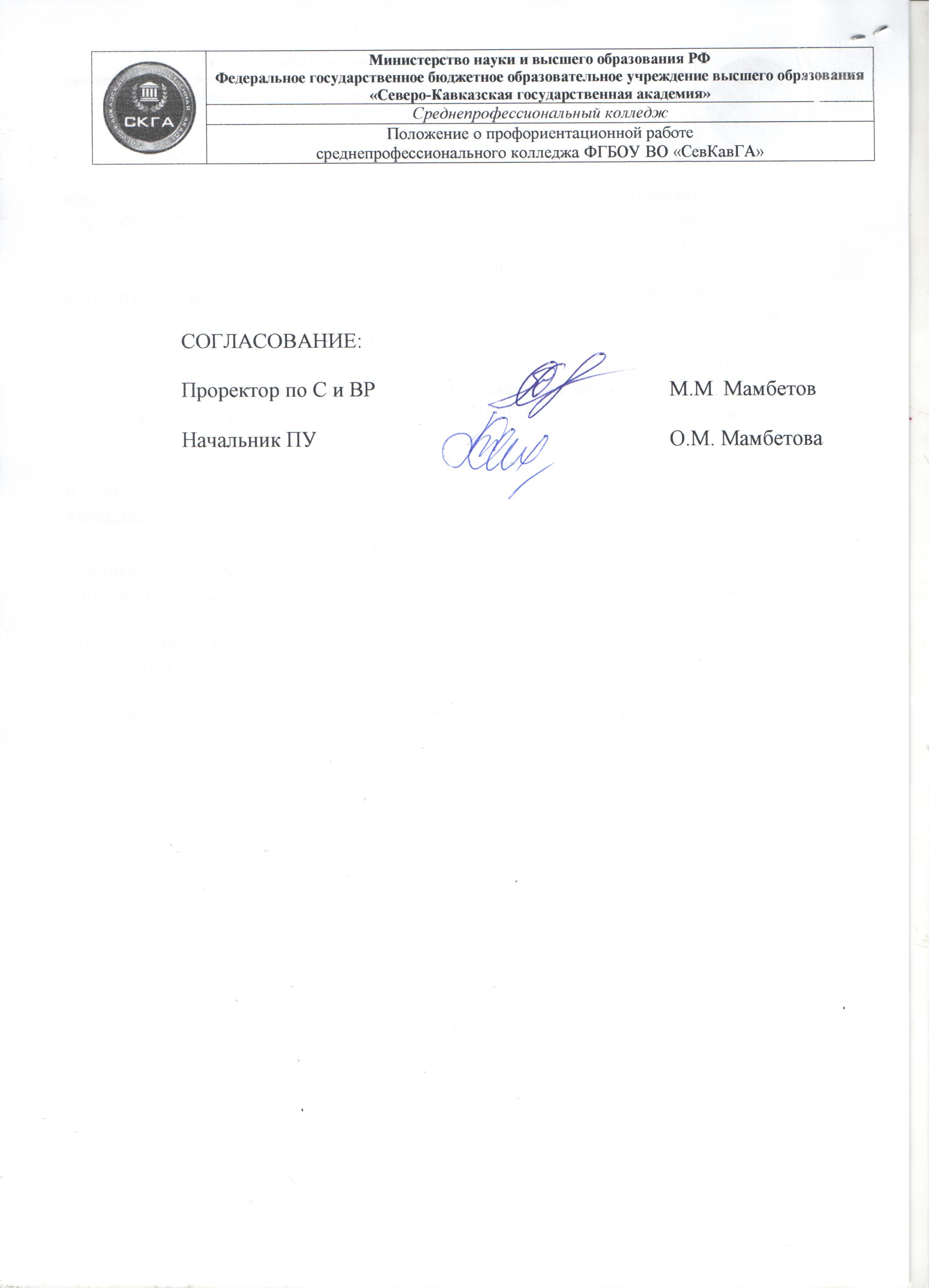 Принято:Ученым советом Академии            «____»_______________2020 г.    Протокол № ____       УТВЕРЖДАЮ:Ректор_______________ Р.М. Кочкаров«___» _______________ 2020 г.